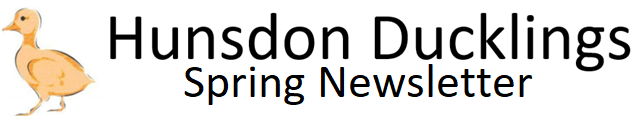 This TermFundraising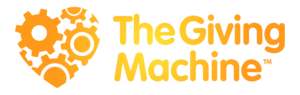 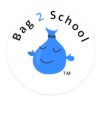 